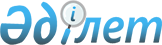 О внесении изменений в решение Урджарского районного маслихата от 25 сентября 2012 года № 6-53/V "Об утверждении Правил оказания жилищной помощи"
					
			Утративший силу
			
			
		
					Решение Урджарского районного маслихата Восточно-Казахстанской области от 23 декабря 2013 года N 22-211/V. Зарегистрировано Департаментом юстиции Восточно-Казахстанской области 16 января 2014 года N 3168. Утратило силу (письмо аппарата Урджарского районного маслихата Восточно-Казахстанской области от 15 декабря 2014 года № 220-03/14)      Сноска. Утратило силу (письмо аппарата Урджарского районного маслихата Восточно-Казахстанской области от 15.12.2014 № 220-03/14).

        Примечание РЦПИ. 

      В тексте документа сохранена пунктуация и орфография оригинала.



      В соответствии с подпунктом 1) пункта 2 статьи 40 Закона Республики Казахстан от 24 марта 1998 года "О нормативных правовых актах", постановлением Правительства Республики Казахстан от 16 октября 2012 года №1316 "О внесении изменения и дополнения в постановление Правительства Республики Казахстан от 30 декабря 2009 года № 2314 "Об утверждении Правил предоставления жилищной помощи" и подпунктом 15) пункта 1 статьи 6 Закона Республики Казахстан от 23 января 2001 года "О местном государственном управлении и самоуправлении в Республике Казахстан", Урджарский районный маслихат РЕШИЛ:

      1. 

Внести в решение Урджарского районного маслихата от 25 сентября 2012 года №6-53/V "Об утверждении Правил оказания жилищной помощи" (зарегистрировано в Реестре государственной регистрации нормативных правовых актов за номером 2699, опубликовано в газете "Пульс времени" от 18 октября 2012 года в номере 90-91) следующие изменения:



      в Правилах об оказании жилищной помощи, утвержденных указанным решением:



      в разделе "Общие положения" в пункте 2 исключить:



      абзац 2 подпункта 4) и подпункт 5);



      в разделе "Порядок назначения жилищной помощи" в пункте 5, исключить подпункт 10).

      2. 

Настоящее решение вводится в действие по истечении десяти календарных дней после дня его первого официального опубликования, за исключением третьего, четвертого, пятого абзацев пункта 1 настоящего решения, которые вводятся в действие с 1 января 2014 года.

 

 
					© 2012. РГП на ПХВ «Институт законодательства и правовой информации Республики Казахстан» Министерства юстиции Республики Казахстан
				      Председатель сессии С. Муздыбаев      секретарь Урджарского 

      районного маслихата М. Бытымбаев